Муниципальное казенное общеобразовательное учреждение«Богдановская основная общеобразовательная школа»Час занимательнойматематики.«Математический винегрет»                      Учитель: Бельская Т.И.Час       занимательной          математики.Цели и задачиРазвитие умственных способностей учащихся (логического мышления, смекалки, сообразительности и др.).Закрепление умений и навыков, полученных на уроках математики.Расширение кругозора учащихся.Развитие коммуникативного общения; воспитание коллективизма, сплочённости, умения работать в команде.Ход мероприятия:      Сцена украшена воздушными шарами, в центре- плакат «. Б. Паскаль». Предмет математики настолько серьёзен, что полезно не упускать случая делать его немного занимательным        Ведущий.  Дорогие ребята! Мы сегодня собрались чтобы провести интеллектуальную игру . Отметить самых активных и любознательных, находчивых и смекалистых и просто всем вместе отдохнуть и повеселиться. Сегодняшнюю игру судит жюри в составе…   Ведущий представляет жюри.   Команды занимают места за игровыми столами. Математика повсюду.Глазом только проведешь И примеров сразу уймуТы вокруг себя найдешь.Каждый день, вставая бодро,Начинаешь уж решать:Идти тихо или быстро,Чтобы в класс не опоздать.Вот строительство большое.Прежде чем его начать,Нужно всё ещё подробноНачертить и рассчитать. А иначе рамы будут с перекосом,Потолок провалится.А кому, друзья, скажите,Это может нравиться?Ох, скажу я вам, ребята,Все примеры не назвать,Но должно быть всем понятно,Что математику нам надо знать на пять.Ведущий:  Есть  затеи и задачи, игры, шутки- всё для вас! Пожелаем вам удачи! За работу! В добрый час!Мы начинаем нашу игру.1 конкурс. Приветствие команд.Команда «Дважды два - четыре»Девиз: Дважды два – четыре,Пятью пять – двадцать пять,Мы теперь так решили Математику  знать.Команда «Пятёрочка»Девиз: Дружить на пять,На пять учиться,В на пять сразиться.2-й конкурс: «Разминка для ума. Хитрые вопросы»Команды отвечают на вопросы. За правильный ответ команда получает 1 балл.Двое конькобежцев на соревнованиях пробежали по стадиону 8 кругов. По ск-ко кругов пробежал каждый ? (8)На столе стояли три стакана с ягодами. Вова съел один стакан и поставил его на стол. Сколько стаканов на столе?(3) Шла старушка в Москву, и навстречу ей три старика. Сколько человек шло в Москву? (1)По дороге шли два мальчика и нашли два рубля. За ними ещё четверо идут, сколько они найдут?Что легче: килограмм ваты или килограмм гвоздей?Груша тяжелее, чем яблоко, а яблоко тяжелее персика. Что тяжелее – груша или персик? ( груша )Сколько концов у палки? (два)А у двух с половиной палок? (шесть)В комнате горело семь свечей. Проходил человек и погасил две свечи. Сколько свечей осталось? ( две, остальные сгорели)Летела стая гусей . Один гусь сел на пруд. Сколько гусей осталось? ( один, остальные улетели)3 конкурс   “ Сложная игра”. Вставьте числа  в известные всем высказывания.Очень горько плакать – плакать в … ручья.  Очень умен – … пядей во лбу. Что-то лишнее, не нужное – … колесо в телеге. Наивысший подъём, взлет – … вал.Не общаться, не выходить из дома – жить в … стенах. Основа основ … кита. Будь точен и внимателен при шитье и кройке – … раз отмерь, … отрежь. 4 конкурс “Найди число, спрятанное в пословице”За правду стой горой. Любишь смородину, люби и оскомину. Пустой мешок стоять не будет. Брито, нет стрижено. Как не хитри, а от правды не уйти. В семье не без урода. Остался заряд, не пяться назад. Синичка – воробью сестричка. Новая метла чисто метет. Чистота – залог здоровья.5 конкурс «Эрудит»выбери правильный ответ1.Сколько углов у треугольника? (ответ: 4, 3, 2, 5)2. Величина угла измеряется: в секундах, в градусах, в минутах,  в часах3.Сколько вершин у куба?(ответ: 6, 8, 12, 4)44.Назовите геометрическую фигуру: транспортир, циркуль, трапеция, линейка5.Назовите известного математика: Чак  Норис,  Владимир Путин, Дмитрий Медведев, Пифагор6. Какая из перечисленных ниже единиц является единицей длины? (ответ: секунда, метр,  килограмм, литр )7. Как найти неизвестный делитель? (ответ: к сумме + множитель, от разности - уменьшаемое ,  частное : множитель,  делимое : частное )8. Величину угла измеряют с помощью? (ответ: угольника, линейки, градусника,  транспортира) 9. Три сотни умножили на две сотни. Сколько будет сотен? (ответ:  6 сотен ,60 сотен, 600 сотен,6000 сотен) 10. Какие часы показывают верное время только два раза в сутки? (ответ: песочные,   которые стоят,  солнечные , наручные )6 конкурс“   Объяснялки”.Их платят в банке;Говорят, что больше 30 – это грабёж!Пишется как будто ноль делят на ноль. (проценты)За это снижают отметки;Отличники их делают редко;На них учатся.(ошибки)Бывает на номере углового дома;Этим стреляют из ружья;Её   выстукивают на барабане.   (дробь)Бывают такие коробки;В них играют малыши;Объёмный квадрат.( куб)Обычно находится в центре города;Выражается квадратным числом;Длина на ширину.    (площадь)В классе их четыре;Маленьких туда ставят;Измеряется транспортиром.  (угол)Самое приятное на уроке;Самое неприятное на перемене;Бывает ещё последний.  (звонок)		7 конкурс  «ГЕОМЕТРИЧЕСКИЕ СЛОВА»Пользуясь подсказками в скобках, отгадайте сами слова и названия геометрических фигур, которые в них «вписались».◘ ЗА _ _ _ _ _   (Процесс заострения предмета).◘ ВЫ _ _ _ _ _  (Конструктивный элемент одежды).◘ ФОР _ _ _ _ _  (Часть окна).◘ ЛАС _ _ _ _ _  (Птица).◘ КИС _ _ _ _ _  (Инструмент художника).◘ КАР _ _ _ _ _  (Жёлтая, электронная, телефонная...).(Точка)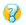 ◘ _ _ _ ИНА  (Тонкая длинная щепка).◘ _ _ _ НИК  (Стрелок из старинного оружия).◘ С _ _ _ АЙ  (Происшествие).◘ ПО _ _ _ КА  (Заработная плата).◘ ОТ _ _ _ КА  (Уход на некоторое время).◘ ПО _ _ _ АС  (1800 секунд).◘ ИЗ _ _ _ ИНА  (Изгиб реки).◘ РАЗ _ _ _ НИК  (Тот, кто разъединяет  влюблённых).◘ ИЗ _ _ _ ЕНИЕ  (Выделение особого вида  энергии).◘ У _ _ _ ШЕНИЕ  (Изменение в хорошую сторону)◘ ПОДКАБ _ _ _ НИК  (Дрессированный  мужчина).(Луч)◘ Г _ _ _ _  (Очень большое число).◘ _ _ _ _ Ь  (Ископаемое горючее вещество).◘ _ _ _ _ ОВНИК  (Преступник).◘ ТРЕ _ _ _ _ КА  (Старинный форменный  головной убор).◘ ТРЕ _ _ _ _ ЬНИК  (Геометрическая фигура).(Угол)◘ ПР _ _ _ _  (Углубление или полная неудача в  деле).◘ СЕН _ _ _ _  (Душистая летняя деревенская  «спальня»).◘ КОН _ _ _ _  (Знахарь, лечащий лошадей).◘ К _ _ _ _ Ь  (Кузнец).◘ НАК _ _ _ _ ЬНЯ  (Напарница молота).◘ ГОТ _ _ _ _ ЬНЯ  (Набор чертёжных  инструментов в футляре).◘ ЛЕСОП _ _ _ _  (Валка леса).◘ РИС _ _ _ _ ЬЩИК  (Художник-график).(Овал)◘ Т _ _ _ _  (Сгусток вещества, закупоривающий  сосуд, проток).◘ Т _ _ _ _ ОН  (Духовой музыкальный  инструмент).◘ Т _ _ _ _ БОЦИТ  (Клетка крови человека).(Ромб)◘ _ _ _ А  (Страна).◘ _ _ _ ОК  (Спортивный приз).◘ _ _ _ РИК  (Помещение на корабле).◘ _ _ _ ИЗМ  (Направление в изобразительном искусстве).◘ _ _ _ АНЬ  (Река на Северном Кавказе  историческая область).◘ _ _ _ АНКА  (Барашковая шапка).◘ _ _ _ ЫШКА  (Сосуд для «хранения» денег).◘ _ _ _ АТУРА  (Объём помещения).◘ АУ _ _ _ А  (Золотое дерево).◘ ИН _ _ _ АТОР  (Заменитель наседки).◘ Я _ _ _ ОВИЧ  (Популярный телеведущий).(Куб)◘ _ _ _ Ф  (Предмет одежды).◘ _ _ _ Ж  (Шуточный или сатирический рисунок).◘ _ _ _ М  (Обаяние, очарование).◘ _ _ _ НИР  (Подвижное соединение деталей  механизма).◘ _ _ _ ИАТ  (Свод мусульманских законов).◘ _ _ _ ПЕЙ  (Порода собак).◘ _ _ _ АДА  (Род загадки).◘ _ _ _ АБАН  (Лёгкий двухколёсный экипаж).◘ _ _ _ ОВАРЫ  (Широкие штаны).◘ _ _ _ КАНЬЕ  (Старческая походка).◘ _ _ _ МАНКА  (Музыкальный инструмент).◘ _ _ _ ЛАТАН  (Грубый обманщик).◘ КО _ _ _ А  (Большой загон для овец).◘ РИ _ _ _  (Французский комедийный актёр).(Шар)ВЕРНУТЬСЯ НА СОДЕРЖАНИЕ8 конкурс ПОПРОБУЙ ПРОЧИТАЙПопытайтесь как можно быстрее прочитать группу слов, зашифрованных с использованием цифр, чисел и числовых выражений. Выигрывает самый внимательный, сообразительный и быстрый.◘  ГОСП 1,   Р 1 А,   Р 1 КА,   СМОР 1 А,   УР I А,    ХОЛ I А,  БОР I,    БОР 2:2 О,     6-5 ЦОВО,    Ж 2х0,5 О.(Господин, родина, родинка, смородина, уродина, холодина, Бородин - композитор и учёный-химик, Бородино - село, около которого в 1812 году произошло знаменитое сражение, Одинцово - город в Московской области, Жодино - город в Белоруссии, родина грузовиков «Белазов».)◘  ПО 2 Л,     МОР II,     РЫ 5-3 Н.(Подвал, мордва - коренное население Мордовии, рыдван - старая, громоздкая повозка, драндулет.)◘  АК 3 СА,     ВИ 3 НА,     ГАС 3 Т,    III КО,     III УМФ,     III ТОН,     УС III ЦА,      Ш 1+2 Х,      ПА 5-2 ОТ,     6:2 БУНАЛ,     7-4 БУНА,      ОСЕ 12:4 НА,     О 6х0,5 ЦАНИЕ,     ОС I+II Ё,      СМО V-II НЫ,     ДМИ VI-III Й,      БИССЕК IX:III СА,     ДИРЕК 9-6 СА,     МА II+I ЦА,      IV-I КОТАЖ,     ЭЛЕК VII-IV ЧКА,     С 9:III Ж,     ПА VI:II ЦИЙ,     НА 100-97 Й,      КАР 99:33 ДЖ,     100-97 ЛЛЕР,       1,5х2 ЕСТ,     МА III АРХАТ.(Актриса, витрина, гастрит, трико, триумф, тритон, устрица, штрих, патриот, трибунал, трибуна, осетрина, отрицание, остриё, смотрины, Дмитрий, биссектриса, директриса, матрица, трикотаж, электричка, стриж, патриций, натрий, картридж, триллер, Триест - город в Италии, матриархат.)◘  VII Я,     ВО 7, 5х8 А,      80:2 ОНОЖКА,       15+25 ОПУТ.(Семья, восемь, сорока, сороконожка, сорокопут - птица отряда воробьиных.)9. конкурс Геометрические загадки Три вершины тут видны,
Три угла, три стороны, -
Ну, пожалуй, и довольно! -
Что ты видишь? - ...   треугольникЭта странная фигура,
Ну, совсем миниатюра!
И на маленький листочекМы поставим сотни ...     точекОн от солнца прилетает,
Пробивая толщу туч
И в тетрадочке бывает,
А зовется просто - ...    лучЕдет ручка вдоль листа
По линеечке, по краю -
Получается черта,
Называется ...   прямаяОн и острый, да не нос,
И прямой, да не вопрос,
И тупой он, да не ножик, -
Что еще таким быть может? уголСговорились две ногиделать дуги и круги     циркуль.                                                                                                          10конкурс Четвертый  - лишний  Найти лишнее по смыслу слово. Каким общим названием можно заменить оставшиеся слова?                Килограмм     Прямоугольник     Медиана                Азиат                Километр      Треугольник          Биссектриса          Мария               Центнер          Круг                      Высота                  Мурат               Тонна               Квадрат               Диагональ              Максим   Просто отдохнем, не соревнуясь. (исполняются частушки) Мы с подружками втроемВам частушки пропоём.Раз, два, три, четыре, пять,Так с чего же нам начать?На уроке в самом делеПерепишем все точь-в-точь,Разобраться еле-елеДома нам порой невмочь.Скорость лошадей узналиИ в ответе написали: «Мчится лошадь без каретыВ тысячу раз быстрей ракеты».Стоит Коля у доскиИ зевает от тоски.Он никак не разберет,Где окружность, а где рот.Начертили мы квадрат:Угол здесь, прямую так.За ответ поставят мне Три в журнале, два в уме.Это что же, в самом деле,Получилось- стыд и срам:Землекопа вдруг в задачеРазделили пополам.Рассчитали путь движеньяКурам всем на удивленье,Время с метрами сложили-Килограммы получили.Мы частушки вам пропелиХорошо ли, плохо ли,А теперь мы вас попросим,Чтоб вы нам похлопали.11 конкурс  литературный1 Сколько лет жил старик со старухой в «Сказке о рыбаке и рыбки» ? (33 года)Жил старик со старухойУ самого синего моря;Они жили в ветхой землянкеРовно 30 лет и 3 года2 Сколько братьев- богатырей было в «Сказке о мёртвой царевне…» ? (7)3 За какую плату согласился работать Балда в «Сказке о попе и работнике его Балде» ?(3 щелчка)«Буду служить тебе славно,Усердно и очень исправно,В год за три щелчка по лбу, есть же мне давай варёную полбу»4 Сколько раз в сказке А.С.Пушкина старуха посылала старика к рыбке и о чем она просила её?(5 раз. Просьбы были такие: новое корыто, изба, желание стать столбовой дворянкой, затем вольною царицей и владычицей морскою.)9 конкурс: «Вставь пропуски»Участники команд должны вставить в каждую из пословиц пропущенные имена числительные.Для 1 команды: Трус умирает…….раз, а герой-……раз.Все за одного,….за всех.Не имей…..рублей ,а имей….друзей.Для 2 команды:….раз примерь,….раз отрежь.За….. зайцами погонишься, ни …..не поймаешь.Ум хорошо, а …..лучше.